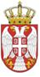             Република СрбијаОСНОВНА ШКОЛА „КРАЉ ПЕТАР  I“        Ниш, Војводе Путника бр. 1               Број: 610-751/95-2-2023-04        Датум: 25. 08. 2023.годинеИ З В О Диз записника са 95.  телефонске седнице,Школског одбора  ОШ »Краљ Петар I« у Нишу,одржане дана  25. 08.  2023. године.1.   Донета Одлука о доношењу  Модела наставе за време извођења радова на реализацији Пројекта енергетске ефикасности  у школској 2023/24. г одиние.							записничар							Лидија Цветковић